Publicado en Ciudad de México el 29/01/2021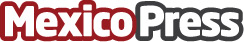 SUMA adquiere Bind-ERP de IGNIA y Capital InventEl sistema de administración en la nube para pymes líder en México se unirá a la plataforma global de SUMADatos de contacto:Santiago de la VegaHead of Corporate Development525217984650Nota de prensa publicada en: https://www.mexicopress.com.mx/suma-adquiere-bind-erp-de-ignia-y-capital_1 Categorías: Internacional Emprendedores E-Commerce Recursos humanos http://www.mexicopress.com.mx